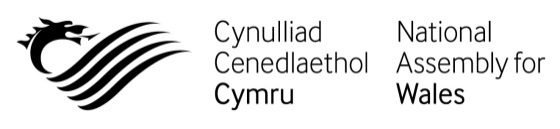 CYNULLIAD SENEDDOL PRYDAIN AC IWERDDON (BIPA)ADRODDIAD AR 4 ydd TYMOR AELODAETH CYNULLIAD CENEDLAETHOL CYMRUCefndirSefydlwyd Corff Rhyngseneddol Prydain ac Iwerddon ym mis Chwefror 1990 ar gais Aelodau’r Oirechtas yn Nulyn a Senedd San Steffan, gyda chaniatâd a chydweithrediad y ddwy Lywodraeth.  Yn 2001 ehangwyd yr aelodaeth i gynnwys Senedd yr Alban, Cynulliad Cenedlaethol Cymru, Cynulliad Gogledd Iwerddon, Uchel Lys Tynwald a Thaleithiau Guernsey a Jersey. Yn 2008, cafodd yr enw Cynulliad Seneddol Prydain ac Iwerddon ei fabwysiadu i adlewyrchu cyfnod newydd o ran y berthynas rhwng Prydain ac Iwerddon.CYNRYCHIOLWYR CYNULLIAD CENEDLAETHOL CYMRUDyrennir i Gynulliad Cenedlaethol Cymru bum aelod llawn a phedwar aelod cyswllt ar Gynulliad Seneddol Prydain ac Iwerddon, a chaiff yr aelodau eu dewis ar gyfer cyfnod cyfan y Cynulliad.Aelodaeth ar gyfer y 4ydd Tymor 2011-2016Aelodau LlawnAelodau CyswlltSwyddogRobert Lloyd-Williams - y Tîm Cysylltiadau RhyngwladolRhagairYn ystod y 4ydd tymor parhaodd Cynulliad Cenedlaethol Cymru i fod yn weithgar yng Nghynulliad Seneddol Prydain ac Iwerddon (BIPA) ac mae wedi gwneud cyfraniad gwerthfawr i’r Cynadleddau Llawn ac i’r Pwyllgorau a gynhaliwyd yn y DU ac Iwerddon.Mae’r BIPA wedi darparu mecanwaith sy’n caniatáu i aelodau o’r pleidiau gwleidyddol a gynrychiolir yn seneddau a chynulliadau Prydain, Iwerddon a thiriogaethau dibynnol y  Goron i gyfarfod a thrafod materion o ddiddordeb cyffredin, yn enwedig ‘Yr Economi’, ‘Ynni’ a ‘Y DU a’r Undeb Ewropeaidd’.Rydym yn parhau i gefnogi’r BIPA yn ei waith ac yn y dyfodol drwy fynychu Cynadleddau Llawn gyda’r fintai lawn o bum Aelod Cynulliad ac yn ymdrechu i osod buddiannau Cymru wrth wraidd y prif themâu a ddewiswyd.Yn 2014 ymwelodd Cynulliad Seneddol Prydain ac Iwerddon â Fflandrys i goffáu can mlwyddiant y Rhyfel Byd Cyntaf. Yn ystod yr ymweliad gosodais dorchau ar ran Cynulliad Cenedlaethol Cymru ger Cofeb Cymru yn Langemark ac ym Mhorth Mennen, Ypres.  Aeth y ddirprwyaeth o’r Cynulliad hefyd i ymweld â bedd y bardd Cymraeg Hedd Wyn.Mae ein Haelodau Cynulliad hefyd yn parhau i gymryd rhan mewn ymchwiliadau pwyllgorau, gan gymryd tystiolaeth ym Mhrydain ac Iwerddon ar faterion rhyng-seneddol, gyda rhai cyfarfodydd pwyllgor yn cael eu cynnal yn y Senedd yn clywed tystiolaeth gan Weinidogion Llywodraeth Cymru a sefydliadau lleol.  Mae ymchwiliadau’r pwyllgor wedi edrych ar ‘Ddiweithdra ymhlith Pobl Ifanc’, ‘Masnachu mewn Pobl’ a ‘Banc Buddsoddi Ewrop’ ymysg materion eraill.Rydym yn edrych ymlaen at groesawu Aelodau i’r 53ain Cynhadledd Lawn BIPA yng Nghaerdydd ym mis Tachwedd 2016. Un o’r themâu arfaethedig fydd ‘Cyfranogiad Pobl Ifanc’, sy’n amcan cyffredin ym mhob deddfwrfa.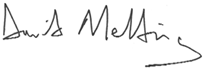 David Melding ACY Dirprwy Lywydd CYNADLEDDAU LLAWN BIPA – Y 4ydd TYMOR 42ain Cynhadledd Lawn BIPA - Cork Cynhaliwyd y 42ain Cynhadledd Lawn yng Ngwesty Park Rochestown, Cork, rhwng dydd Sul 12fed a 14eg Mehefin 2014.Prif thema’r Cyfarfod Llawn oedd - ‘Yr Economi’43ain Cynhadledd Lawn BIPA - BrightonCynhaliwyd 43ain Cynhadledd Lawn yng Ngwesty’r Grand, Brighton, rhwng dydd Sul 23 a 25 ​​Hydref 2011.Y brif thema ar gyfer y Cyfarfod Llawn oedd - ‘Gogledd Iwerddon a Hawliau Dynol’44ain Cynhadledd Lawn BIPA - DulynCynhaliwyd y 44ain Cynhadledd Lawn yn Siambr Seanad, Leinster House, Dulyn, rhwng dydd Sul 13 a dydd Mawrth 15 Mai 2012. Prif thema’r Cyfarfod Llawn oedd - ‘Gwneud busnes yn haws rhwng Prydain ac Iwerddon’45ain Cynhadledd Lawn BIPA - GlasgowCynhaliwyd y 45ain Cynhadledd Lawn yng Ngwesty’r Hilton Grosvenor, Glasgow, rhwng dydd Sul 21 a dydd Mawrth 23 ​​Hydref 2012.Prif thema’r gynhadledd oedd - ‘Economi’r Alban a’r berthynas rhwng Iwerddon a’r Alban’.46ain Cynhadledd Lawn BIPA - LetterkennyCynhaliwyd y 46ain Cynhadledd Lawn yn Sefydliad Technoleg Letterkenny,  Letterkenny, Swydd Donegal, rhwng dydd Sul 3 a dydd Mawrth 5 Mawrth, 2013.Y brif thema ar gyfer y Cyfarfod Llawn oedd - ‘Ynni’47ain Cynhadledd Lawn BIPA - LlundainCynhaliwyd y 47ain Cyfarfod Llawn yng Nghanolfan Gynadledda Church House, San Steffan, Llundain, rhwng dydd Sul 20 a dydd Mawrth 22 Hydref 2013.Prif thema’r gynhadledd oedd "Cytundeb dydd Gwener y Groglith - 15 mlynedd yn ddiweddarach".48ain Cynhadledd Lawn BIPA - DulynCynhaliwyd y 48ain Cynhadledd Lawn yn Ysbyty Brenhinol Kilmainham, Dulyn, rhwng dydd Sul 30 Mawrth a dydd Mawrth 1 Ebrill 2014.Prif thema’r Cyfarfod Llawn oedd - ‘Dyfodol Byd Gwaith a Diwygio’r Sector Cyhoeddus’.49ain Cynhadledd Lawn BIPA - Ashford a FflandrysCynhaliwyd y 49ain Cynhadledd Lawn yng Ngwesty Ashford International, Caint, rhwng dydd Sul 19 Hydref a dydd Mawrth 21 Hydref 2014.Roedd y cyfarfod llawn yn nodi Canmlwyddiant y Rhyfel Byd Cyntaf gydag ymweliad â meysydd y gad yn Fflandrys (Gwlad Belg).  Roedd y cyfarfod llawn hefyd yn cynnwys darlith ar Iwerddon (Gogledd a De) a’r Rhyfel Byd Cyntaf.50ainCynhadledd Lawn BIPA - Dulyn (Chwefror 2015)Cynhaliwyd y 50ain Cynhadledd Lawn yn Leinster House, Dulyn, rhwng dydd Sul 22 Chwefror a dydd Mawrth 24 Chwefror 2015. Roedd y Cynulliad yn dathlu chwarter canrif ers ei sefydlu.Prif thema’r Cyfarfod Llawn oedd - ‘Chwaraeon wrth hyrwyddo datblygiad diwylliannol a chymunedol ac arwyddocâd Cynulliad Seneddol Prydain ac Iwerddon - 25 mlynedd yn ddiweddarach’.51ain Cynhadledd Lawn BIPA - Cheltenham (Tachwedd 2015) Cynhaliwyd y 51ain Cynhadledd Lawn yn Cheltenham, rhwng dydd Sul 15 Tachwedd a dydd Mawrth 17 Tachwedd 2015.Roedd y cyfarfod llawn yn cynnwys trafodaethau ar y canlynol: Rasio Ceffylau ym Mhrydain ac Iwerddon, Plismona Gogledd a De (Iwerddon), Iwerddon, Y DU a’r Undeb Ewropeaidd a’r berthynas Gyfansoddiadol rhwng tiriogaethau dibynnol y Goron a’r DU Mae adroddiadau diweddaraf Cynadleddau’r Cyfarfod Llawn a’r Pwyllgorau i’w gweld ar ein gwefan - yma ac mae manylion pellach ar wefan BIPA.Robert Lloyd-WilliamsSwyddog BIPA Cynulliad Cenedlaethol Cymru                   Mawrth 2016PWYLLGORAU BIPAMae pwyllgorau Cynulliad Seneddol Prydain ac Iwerddon yn cynnal ymchwiliadau ar faterion o ddiddordeb cyffredin.  Cyflwynir adroddiadau’r pwyllgorau i’r Cyfarfod Llawn a gwneir sylwadau arnynt drwy benderfyniad fel arfer.  Anfonir adroddiadau at y ddwy Lywodraeth a’r cyrff gweithredol sydd wedyn yn ymateb yn ffurfiol i’r argymhellion. Caiff yr ymatebion hyn hefyd eu cyhoeddi a’u trafod gan y BIPA mewn Cyfarfod Llawn.PWYLLGOR A -  Materion Sofraniaeth (Unigryw i Seneddau Sofraniaeth) Mae Pwyllgor A yn ystyried materion sofraniaeth sy’n berthnasol i Brydain ac IwerddonPWYLLGOR B - Materion EwropeaiddCynrychiolydd Cynulliad Cenedlaethol Cymru ar y pwyllgor hwn yw William Powell AC.Des yn aelod Democratiaid Rhyddfrydol Cymru yng Nghynulliad Seneddol Prydain Iwerddon (BIPA) pan gefais fy ethol gyntaf fel Aelod Cynulliad yn 2011 - ac rwyf wedi sicrhau bod fy ngwaith BIPA yn flaenoriaeth drwy gydol y 4ydd Cynulliad.Yn ystod y cyfnod hwn rwyf wedi mynychu a siarad ym mhob Cyfarfod Llawn BIPA - o Westy’r Grand, Brighton ym mis Hydref 2011 i’r Cyfarfod Llawn mwyaf diweddar yng Nghae Ras Cheltenham yn ogystal â chwarae rhan lawn yng ngwaith Pwyllgor B, y Pwyllgor Ewropeaidd. Mae wedi bod yn fraint enfawr i gwrdd a thrafod gyda gwleidyddion iau a rhai profiadol o Ddulyn, San Steffan a phob gweinyddiaeth ddatganoledig yn Ynysoedd Prydain. Yn ystod ein trafodaethau ym Mhwyllgor B, rwyf wedi cyfrannu at nifer o Ymchwiliadau, gan gynnwys bod yn gyd-rapporteur yn ein Hymchwiliad i rôl Llywyddiaeth Iwerddon o’r UE wrth gyflwyno diwygiadau i’r PAC o dan arweiniad Simon Coveney TD, y Gweinidog Amaeth. Mae hyn yn arbennig o berthnasol i fy ngwaith fel Gweinidog yr Wrthblaid y Democratiaid Rhyddfrydol dros yr Amgylchedd, Bwyd a Ffermio ac yn atgyfnerthu fy argyhoeddiad cryf fy hun y dylai’r DU barhau yn aelod o’r Undeb Ewropeaidd yn ddi-os er budd holl wledydd Ynysoedd Prydain. Mae fy aelodaeth o BIPA - a chymryd rhan ym Mhwyllgor B - hefyd wedi rhoi mwy o wybodaeth i mi ar y canlyniadau niweidiol ar gyfer cysylltiadau Prydain ac Iwerddon pe bai’r bleidlais yn y DU o blaid gadael yr Undeb Ewropeaidd. Wedi’r cyfan, bu ein haelodaeth ar y cyd o’r Gymuned Ewropeaidd ers 1973  yn fodd i feithrin y Cytundeb Eingl-Wyddelig a’r Broses Heddwch.Mwynheais yn arbennig gyfrannu at ein Hymchwiliad Pwyllgor B i Fanc Buddsoddi Ewrop - ac, ochr yn ochr â gwaith cydweithwyr ar Bwyllgor y Rhanbarthau - rwy’n teimlo ein bod wedi ennill dealltwriaeth ddefnyddiol o’r potensial sydd gennym yng Nghymru i ddysgu o brofiad Iwerddon o ran defnyddio ariannu arloesol. Cawsom ymweliad addysgiadol iawn â Banc Buddsoddi Ewrop yn Lwcsembwrg ym mis Ionawr 2014, a gynhaliwyd gan Jonathan Taylor, Is-lywydd Banc Buddsoddi Ewrop,.Cynhaliwyd sesiynau Cyfarfod Llawn BIPA mewn llawer o leoliadau o gwmpas Ynysoedd Prydain, gan gynnwys Siambr y Senedd, yn Nulyn; Church House, San Steffan ac yn Ashford, Caint, cyn y weithred Goffa ddifrifol wrth borth Mennen. Doeddwn i erioed wedi dychmygu y byddwn yn cael y cyfle i holi Enda Kenny TD, y Taoiseach Gwyddelig, i lobïo Michael O’Leary, Prif Weithredwr Ryanair ar gysylltiadau hedfan i Faes Awyr Caerdydd - neu i herio y Gwir Anrhydeddus Theresa Villiers AS, Ysgrifennydd Gwladol Gogledd Iwerddon, am effaith Brexit, yr ymddengys ei bod hi’n ei ffafrio, ar y Broses Heddwch werthfawr, sydd eto weithiau’n fregus. Ffarweliodd yr holl aelodau â’i gilydd yn ystod Cyfarfod Llawn olaf BIPA yn Cheltenham. Nid yw rhai o seneddwyr yr Alban, Cymru a Gogledd Iwerddon yn sefyll i gael eu hailethol, ac mae eraill yn gobeithio parhau. Mae gen i nifer o ffrindiau yn BIPA sydd wedi gwasanaethu yn y Dail ers 2011 - ac ar hyn o bryd maent yn brwydro yn ymgyrch Etholiad Cyffredinol Iwerddon.Ar y cyfan, mae fy aelodaeth o BIPA ers 2011 wedi bod yn un o brofiadau mwyaf gwerthfawr y Pedwerydd Cynulliad ac mae wedi bod yn fraint cynrychioli fy mhlaid a fy ngwlad yn y cynulliad seneddol unigryw hwn.William Powell ACAelod Cynulliad Democratiaid Rhyddfrydol Cymru ar gyfer Canolbarth a Gorllewin CymruPWYLLGOR C - Materion EconomaiddCynrychiolydd Cynulliad Cenedlaethol Cymru ar y pwyllgor hwn yw Lindsay Whittle AC.Deuthum yn aelod wrth gefn o’r BIPA pan gefais fy ethol am y tro cyntaf fel Aelod Cynulliad yn 2011. Erbyn 2013 roeddwn yn aelod o’r sefydliad hwn.Yn ystod yr amser hwn rwyf wedi bod i 8 cyfarfod pwyllgor, 3 ar gyfer ein trafodaethau ar Undebau Credyd, 1 ar Ynni Adnewyddadwy a 4 ar Ddiweithdra ymhlith Pobl Ifanc. Rwyf hefyd wedi mynychu 5 o sesiynau llawn.Yn ystod ein trafodaethau ar ynni’r Llanw a’r Tonnau roeddwn yn gallu cyfrannu at y ddadl a rhoi gwybod i’r pwyllgor am y gwaith ynghylch y posibilrwydd o gael morlyn llanw ym Mae Abertawe, y posibilrwydd o ddefnyddio ynni’r tonnau yn Afon Menai a syniadau am dechnoleg ar gyfer Morglawdd Hafren yn y dyfodol. Oherwydd tywydd garw nid oeddwn, yn anffodus, wedi gallu ymweld â’r arbrawf yn Ynysoedd Erch.Roedd yr ymchwiliad ar undebau credyd yn ddiddorol dros ben. Rydym ni yng Nghymru yn bell ar ei hôl hi cyn y gallwn efelychu llwyddiant Iwerddon. Un o’r gwersi a ddysgwyd oedd bod undebau credyd yn Iwerddon mewn sefyllfa ariannol mor gryf nes y gallant roi benthyg arian i fusnesau ar raddfa llog llawer mwy cystadleuol na banciau.Ar gyfer ein sesiynau ar Atal Diweithdra ymhlith Pobl Ifanc ac Addysg a Hyfforddiant roeddwn yn falch bod y pwyllgor wedi dod i Gaerdydd. Yno roeddem wedi gallu holi ein Gweinidog Sgiliau ein hunain. Cafwyd ymweliad gwerthfawr â Pharth Dysgu Coleg Gwent ar safle hen waith dur Glynebwy. Mae ein llwyddiant ni yno yn debyg i’r llwyddiant a welodd y pwyllgor yn iard longau H a W yn nociau Belfast ac arbrawf y Titanic.Mae sesiynau’r Cyfarfod Llawn i gyd wedi bod yn ddiddorol iawn. Doeddwn i erioed wedi dychmygu y byddwn yn cael y cyfle i holi Enda Kenny TD, y Taoiseach Gwyddelig. Hefyd cawsom gyfarfodydd gyda Phrif Weithredwr Ryanair a nifer o gyn chwaraewyr rygbi rhyngwladol ar sut y maent yn hyrwyddo’r iaith Wyddeleg.Bydd ein hymweliad byr â’r cofebion yn Fflandrys yn aros yn fy nghof am byth. Cafwyd digwyddiad difrifol wrth borth Mennen, ac roeddwn hefyd yn falch iawn i ddarllen rhyddiaith a ysgrifennwyd gan ein bardd ni Hedd Wyn yn ymyl ei fedd. Roeddwn yn falch o gael darllen yn Gymraeg a Saesneg.Cynhaliwyd cyfarfod olaf pwyllgor C yn ddiweddar, a ffarweliodd yr aelodau â’i gilydd. Mae rhai nad ydynt yn sefyll i gael eu hailethol, ac mae eraill yn gobeithio parhau.Yn dilyn trafodaeth hir, pwnc yr ymchwiliad nesaf fydd "Goblygiadau gwerthu ar-lein i’r sector manwerthu yng ngwledydd BIPA".Bydd hyn yn effeithio ar bob Stryd Fawr ac rwyf, yn wir, yn gobeithio y byddaf yno i wneud fy rhan i sicrhau bod llais Cymru yn cael ei glywed.Mae wedi bod yn anrhydedd i gynrychioli’r Senedd ym mhob un o’r digwyddiadau hyn.Lindsay Whittle ACAelod Cynulliad Plaid Cymru dros Ddwyrain De Cymru.PWYLLGOR D - Materion Amgylcheddol a Chymdeithasol Cynrychiolydd Cynulliad Cenedlaethol Cymru ar y pwyllgor hwn yw Joyce Watson ACFel aelod o 3ydd tymor (2007 - 2011) Cynulliad Seneddol Prydain ac Iwerddon (BIPA) (Corff Rhyng-seneddol Prydain ac Iwerddon gynt), roeddwn yn barod i fwrw ati yn syth yn y 4ydd tymor, gan gyfrannu at ymchwiliad Pwyllgor D ar fasnachu mewn pobl yn y DU ac Iwerddon.Ym mis Mehefin 2012, yn ystod cam cyntaf yr ymchwiliad, cyfarfu’r pwyllgor yng Nghynulliad Cenedlaethol Cymru. Fel cadeirydd y Gweithgor Trawsbleidiol ar Fasnachu mewn Pobl yng Nghymru,  ymddangosais fel tyst. Yn y sesiwn yng Nghaerdydd, clywodd y pwyllgor dystiolaeth hefyd gan Bob Tooby, cydgysylltydd atal masnachu mewn pobl cyntaf Llywodraeth Cymru, a Mwenya Chimba o’r Black Association of Women Step Out (BAWSO). Nododd ymchwiliad nesaf Pwyllgor D, sef ‘Teithwyr, Sipsiwn a Roma: mynediad i wasanaethau cyhoeddus a chysylltiadau cymunedol’, esiampl dda Gwasanaeth Addysg i Deithwyr Cyngor Sir Penfro, lle gellir gweld gwybodaeth am addysg babanod, gofal plant, cyngor gofal iechyd a mathau eraill o gyngor  yn yr hwb yn yr ysgol leol, sy’n buddsoddi’n sylweddol mewn datblygu perthynas o ymddiriedaeth gyda chymunedau Teithwyr a Sipsiwn. Bum yn hyrwyddo’r arfer gorau hwn yn y Cynulliad a thu hwnt iddo (drwy’r cyfryngau). Ym mis Rhagfyr 2015 trefnodd Grŵp Trawsbleidiol y Cynulliad ar Sipsiwn a Theithwyr gyfarfod allgymorth arbennig yn Ysgol Gynradd Gymunedol Monkton Priory. Rwyf wedi ceisio datblygu gorgyffwrdd rhwng fy ngwaith yn y Cynulliad (er enghraifft, gwaith y Pwyllgor Menter a Busnes ar yr economi morol, a edrychodd ar gysylltedd â’r Iwerddon) a BIPA, ac i wneud cyfraniad ym mhob cynhadledd a sesiwn dystiolaeth. Mae wedi bod yn anrhydedd i gynrychioli’r Cynulliad mewn cyfarfodydd pwyllgor - yn Belfast, Dulyn, Caerdydd, Llundain, Caeredin a Glasgow - a Sesiynau Llawn, o Brighton yn 2011 i Cheltenham fis Tachwedd diwethaf, lle y bum yn dadlau o blaid Prydain a Chymru yn aros yn yr UE.Roedd yn fraint arbennig i fynd ar yr ymweliadau a drefnwyd i nodi Canmlwyddiant y Rhyfel Byd Cyntaf, i osod torch a gynlluniwyd gan Lee Odishow, yr artist o Ddinbych-y-Pysgod wrth gofeb Cymru yn Langemark, Gwlad Belg. Roedd yn achlysur emosiynol iawn i mi a’m cydweithwyr yn BIPA, gan mlynedd ers i bobl Prydain ac Iwerddon uno i ymladd yn erbyn lluoedd bygythiol ar gyfandir Ewrop. Joyce Watson ACAelod Cynulliad Llafur Cymru ar gyfer Canolbarth a Gorllewin CymruY Dirprwy LywyddDavid Melding ACYr Aelod LlafurJoyce Watson ACYr Aelod CeidwadolDarren Millar ACAelod Plaid CymruLindsay Whittle ACAelod y Democratiaid Rhyddfrydol William Powell ACYr Aelod LlafurJohn Griffiths ACYr Aelod CeidwadolNick Ramsay ACAelod Plaid CymruElin Jones ACSwydd wag